Домашнее задание для 2 ОИИ, от 3.11.20.Интервал ч 4.Строение интервала ч 4: 4 ступени, 2,5 тона (5 полутонов).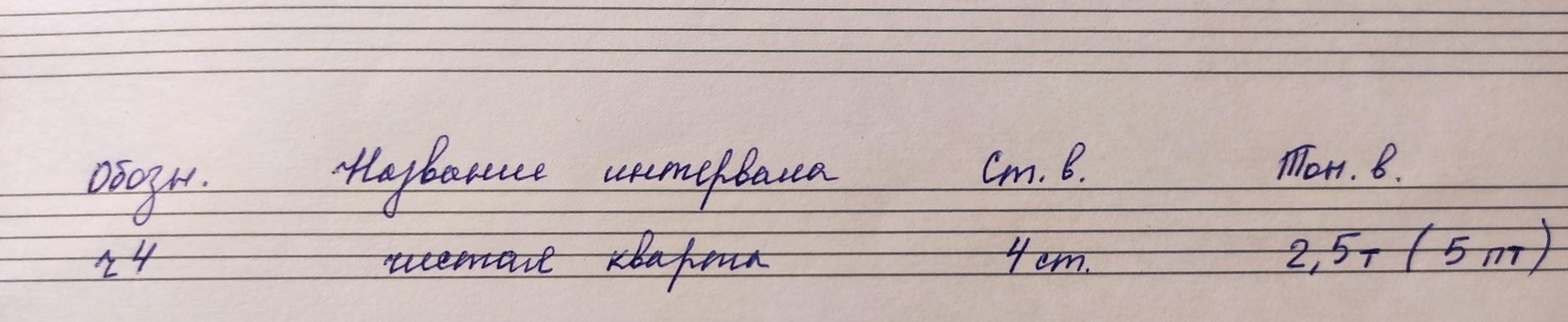 ФотоПостроить интервал вверх от звуков "ре" - "си" первой октавы на нотном стане.Номер 107ВидеоСборник Банка, Зебряк "Сольфеджио для 1 - 2 классов", Второй класс, номер 107.Полностью весь номер!!!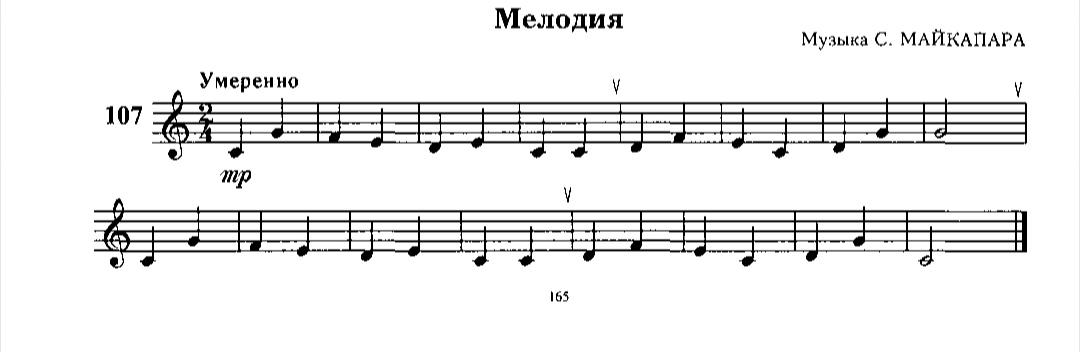 Читать ритм с дирижированием;Сольмизация (чтение нот) с дирижированием. 